Еще раз о ГИС МеркурийМеркурий — это федеральная государственная информационная система (ФГИС) учета электронных ветеринарных сертификатов. Согласно ФЗ от 13.07.2015 №243 «О внесении изменений в Закон РФ „О ветеринарии44»,. Начиная с 1 июля 2018 года для всех, кто производит, реализует продукцию животного происхождения необходимо подключиться и вести учет в данной системе. Это касаются КФХ, которые занимаются разведением с/х животных, сдачей молока и т.д., а так же ИП занимающееся оптовой и розничной торговлей.Как работать во ФГИС «Меркурий»?У нее есть общедоступный бесплатный веб-интерфейс, на сайте Россельхознадзора http://www.fsvps.ru/, или http ://vetrf.ru/vetrf- docs/mercuryquickstart/ . Для регистрации в «Меркурии» нужно подать заявление в Россельхознадзор или его территориальное управление на бумаге, либо отправить по электронной почте. В настоящее время для облегчения прохождении процедуры регистрации, его функции переданы государственной ветеринарной службе, которая занимается регистрацией на местах. В данном случае всем лицам занимающееся производством животноводческой продукцией, его переработкой и реализацией, в том числе оптовикам, логистическим центрам, торговые сети и розничные магазины, владельцам кафе или пунктов быстрого питания, столовых учреждений всех организационно-правовых форм, необходимо обратится в ветеринарную станцию Баймакского района и г. Сибая по адресу ул. Крестьянская, 83, тлф. 332-37, или г. Сибай ул. Энгельса, 30, тлф. 834775 5-79-07.Одним из обязательных условий при регистрации является наличии электронной почты, куда автоматически высылается реквизиты доступа - логин и временный пароль, который необходимо будет сменить на свой. Там же будут необходимые ссылки (адреса) для доступа в ФГИС Меркурий.Как это будет работать?Например, Фермер осуществляет поставку мясокомбинату, или молокоперерабатывающему предприятию — и оформляет электронные ВСД на поставленную партию. Предприятие при получении делает отметку в «Меркурии», что эту партию он принял с ветеринарным свидетельством под таким-то номером — гасит. Из данного сырья мясокомбинат произвел колбасу, сосиски, фарш и т.д., молокозавод - молочную продукцию, и отправляет их в различные торговые точки — на каждую позицию своей поставки он создает новые ЭВСД. Когда магазин принимает товар — соответствующие ЭВСД ему нужно погасить в «Меркурии». По такому же принципу будут действовать пункты общественного питания, столовые различных учреждений, которые принимают данную продукцию (готовую, полуфабрикаты и т.д.) им просто необходимо в программе погасить поступившую продукцию.Таким образом, с помощью системы можно будет проследить, откуда на прилавке взялась конкретная колбаса или молочная продукция и какиефермы поставили для нее сырье. Планируется, что такая система работы с ветеринарными сопроводительными документами не даст шанса контрафакту.Как подготовиться?Уже сейчас зарегистрироваться в «Меркурии» и освоить его веб-интерфейс: завести список продукции, свои торговые точки, юридические лица и т.д.Понять, какие именно действия с электронными ВСД предстоит осуществлять вашей организации: формировать, гасить или и то и другое. Если создавать, то какого типа: производственные или транспортные, а также кто вправе это делать. Права на формирование ВСД разграничивают Приказы Минсельхоза РФ от 18.12.2015 № 646, 647, 648. Исходя из этого, зарегистрировать своих сотрудников с соответствующими правами в «Меркурии».Оценить объем работы с ВСД. Если вам потребуется создавать более 300 пакетов в месяц (помните, что один пакет — на одну позицию в накладной, на его оформление уходит три-пять минут), — выбрать интеграционное решение, ( интеграция с системой 1C Бухгалтерия и т.п.) внедрить и освоить его до 1 июля 2018 года.Чем грозит несоблюдение требований?Если машину с грузом в пути остановят для проверки, экспедитор должен показать UUID или QR-код конкретных ВСД. UUID можно проверить в общедоступном сервисе, https://mercury.vetrf.ru/ Раздел -Проверка ВСД . Если просканировать QR-код, то он поведет на этот же ресурс, но с уже введенным UUID. Как именно экспедитор будет предъявлять эти данные: в виде распечатки из «Меркурия» или на мобильном устройстве — решать поставщику.	гОтсутствие ВСД повлечет штраф. Согласно ст. 10.8 Ко АП, штраф составит от 3 000 руб., если будет выписан на водителя как должностное лицо, либо от 10 000 до 20 000 руб. — на юридическое лицо. В последнем случае наказанием также может стать приостановление деятельности на срок до 90 суток.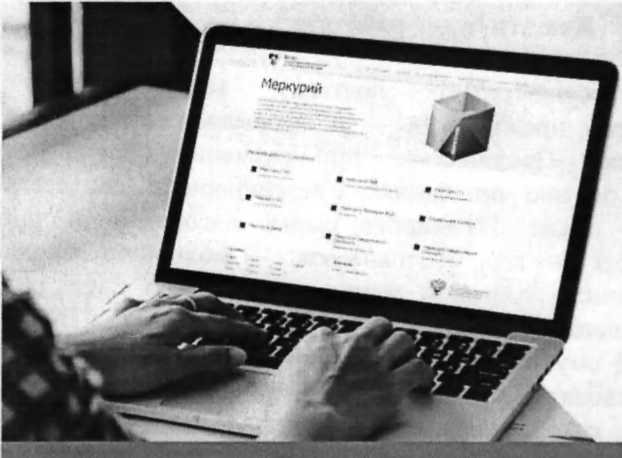 производители и дистрибьюторы животной продукцииторговые сети, розничные, оптовые магазины и логистические центрызаводы молочной продукциимясокомбинаты, птицефабрики, производители морепродуктовфермы, племенные хозяйствапредприятия общественного питания, реализующие данный вид продукциия ветеринарные врачиКому необходимо зарегистрироваться в ФГИС Меркурий?